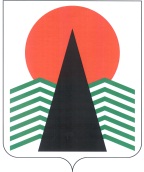 ГЛАВА  НЕФТЕЮГАНСКОГО  РАЙОНАпостановлениег.НефтеюганскО признании утратившим силу постановления Главы Нефтеюганского района 
от 28.06.2012 № 40-п «Об утверждении положения об оплате труда лиц, занимающих должности, не отнесенные к должностям муниципальной службы, и осуществляющих техническое обеспечение деятельности Думы Нефтеюганского района»В соответствии со статьей 48 Федерального закона от 06.10.2003 № 131-ФЗ 
«Об общих принципах организации местного самоуправления в Российской Федерации», Уставом муниципального образования Нефтеюганский район, 
п о с т а н о в л я ю:Признать утратившими силу постановления Главы Нефтеюганского района:от 28.06.2012 № 40-п «Об утверждении положения об оплате труда лиц, занимающих должности, не отнесенные к должностям муниципальной службы, 
и осуществляющих техническое обеспечение деятельности Думы Нефтеюганского района»;от 20.02.2013 № 20-п «О внесении изменений в постановление Главы Нефтеюганского района от 28.06.2012 № 40-п»;от 16.04.2013 № 52-п «О внесении изменений в постановление Главы Нефтеюганского района от 28.06.2012 № 40-п»;от 10.02.2014 № 11-п «О внесении изменений в постановление Главы Нефтеюганского района от 28.06.2012 № 40-п»;от 15.09.2015 № 78-п-нпа «О внесении изменений в постановление Главы Нефтеюганского района от 28.06.2012 № 40-п»;от 13.05.2016 № 45-п-нпа «О внесении изменений в постановление Главы Нефтеюганского района от 28.06.2012 № 40-п «Об утверждении положения об оплате труда лиц, занимающих должности, не отнесенные к должностям муниципальной службы, и осуществляющих техническое обеспечение деятельности Думы Нефтеюганского района».Настоящее постановление подлежит официальному опубликованию в газете «Югорское обозрение» и размещению на официальном сайте органов местного самоуправления Нефтеюганского района. Настоящее постановление вступает в силу после официального опубликования. Исполняющий обязанностиГлавы района                                                                     	С.А.Кудашкин06.06.2017№ 32-пг-нпа№ 32-пг-нпа